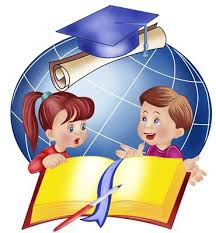 Реестр профильных классов,планируемых в общеобразовательных организациях города Барнаула 
на 2020/2021 учебный год(10 класс)Гуманитарный профиль: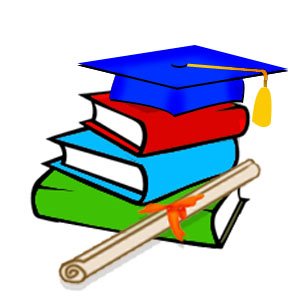 МБОУ «Лицей №3»МБОУ «Гимназия №5» МБОУ «Гимназия №22»МБОУ «Гимназия №27 имени   Героя Советского Союза  В.Е. Смирнова»МБОУ «СОШ №31»МБОУ «Гимназия №40»МБОУ «Гимназия №42»МБОУ «СОШ № 52»МБОУ «СОШ №53»МБОУ «СОШ №56»МБОУ «СОШ №59»МБОУ «Гимназия №69»МБОУ «Лицей №73»МБОУ «Гимназия №74»МБОУ «СОШ №76»МБОУ «Гимназия №80»МБОУ «СОШ №81»МБОУ «Гимназия №85»МБОУ «СОШ №89»МБОУ «Лицей №101»МБОУ «СОШ №102»МБОУ «Лицей №112»МБОУ «СОШ №113 имени Сергея Семенова»МБОУ «СОШ №117» МБОУ «Барнаульский кадетский корпус»МБОУ «Лицей №121»МБОУ «Гимназия №123» МБОУ «СОШ №126»МБОУ «СОШ №127»МБОУ «Лицей №130 «РАЭПШ»МБОУ «Гимназия №131»МАОУ «СОШ №134»МАОУ «СОШ №135»Технологический профиль: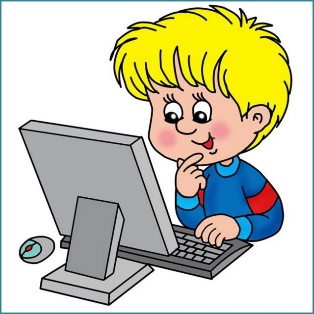 МБОУ «Гимназия № 5» МБОУ «Гимназия №27 имени   Героя Советского Союза  В.Е. Смирнова»МБОУ «Гимназия №40»МБОУ «Гимназия №42»МБОУ «Гимназия №45»МБОУ «СОШ № 52»МБОУ «СОШ №53»МБОУ «СОШ №54»МБОУ «СОШ №55»МБОУ «СОШ №70»МБОУ «Лицей №73»МБОУ «Гимназия №74»МБОУ «СОШ №76»МБОУ «Гимназия №80»МБОУ «СОШ №81»МБОУ «Гимназия №85»МБОУ «Лицей №86»МБОУ «СОШ №89»МБОУ «Лицей №101»МБОУ «Лицей №112»МБОУ «СОШ №117» МБОУ «СОШ №118»МБОУ «Лицей «Сигма»МБОУ «Барнаульский кадетский корпус»МБОУ «Лицей №121»МБОУ «Гимназия №123»МБОУ «Лицей №124»МБОУ «СОШ №127»МБОУ «Лицей №129»  МБОУ «Лицей №130 «РАЭПШ»МАОУ «СОШ №132» им.Н.М.МалаховаСоциально-экономический профиль: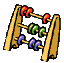 МБОУ «Лицей №2»МБОУ «Лицей №3»МБОУ «Гимназия №22»МБОУ «СОШ №31»МБОУ «СОШ № 37»МБОУ «Гимназия №42»МБОУ «Гимназия №45»МБОУ «СОШ №50»МБОУ «СОШ №55»МБОУ «Гимназия №79»МБОУ «СОШ №88 с кадетскими классами»МБОУ «СОШ №89» МБОУ «СОШ №98»МБОУ «Лицей №101»МБОУ «СОШ №102»МБОУ «Лицей №121»МБОУ «СОШ №126»МБОУ «СОШ №127»МБОУ «Средняя общеобразовательная школа №128»МАОУ «СОШ №132» им.Н.М.Малахова   Естественно-научный профиль: 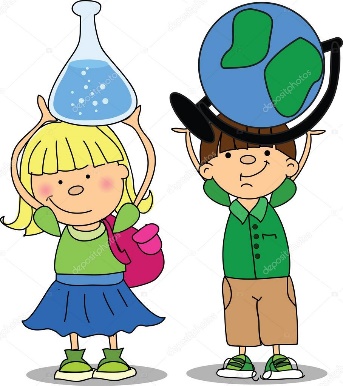 МБОУ «Лицей №3»МБОУ «Гимназия №22»  МБОУ «Гимназия №27 имени   Героя Советского Союза  В.Е. Смирнова»МБОУ «СОШ № 37»МБОУ «Гимназия №40»МБОУ «Гимназия №42»МБОУ «СОШ №55»МБОУ «Лицей №73»МБОУ «Гимназия №80»МБОУ «СОШ №84»МБОУ «Лицей №86»МБОУ «СОШ №89» МБОУ «Лицей №101»МБОУ «Лицей №112»МБОУ «СОШ №113 имени Сергея Семенова»МБОУ «Гимназия №123» МБОУ «СОШ №126»МБОУ «СОШ №127»МАОУ «СОШ №132» им.Н.М.Малахова        Универсальный 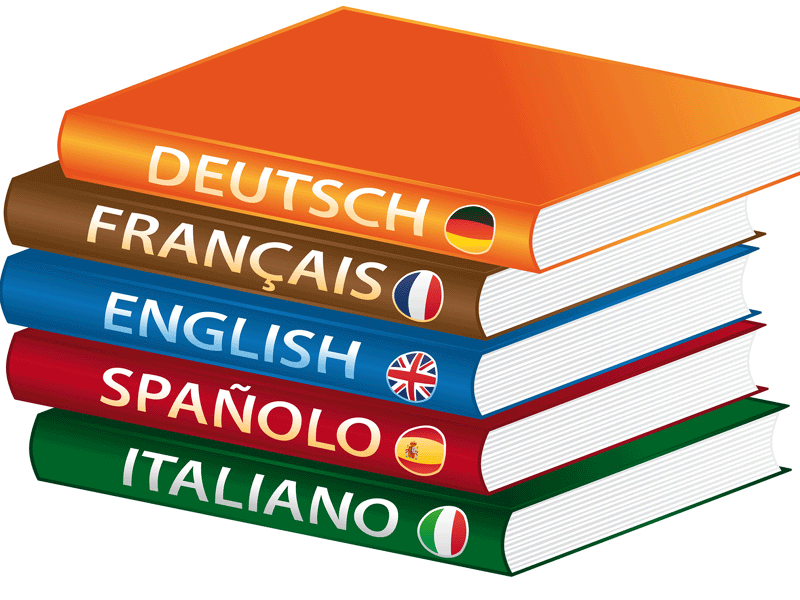 (без углублённого изучения отдельных предметов):МБОУ «СОШ №10»МБОУ «СОШ №48»МБОУ «СОШ №56»МБОУ «СОШ №63»МБОУ «Лицей №86»МБОУ «СОШ №91»МБОУ «СОШ №93»	МБОУ «СОШ №94»МБОУ «СОШ №96»МБОУ «СОШ №103»МБОУ «СОШ №106»МБОУ «Гимназия №131»МБОУ «О(С)ОШ №6»        Универсальный 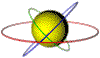 (с углублённым изучением отдельных предметов):МБОУ «СОШ №1» (русский язык, право)МБОУ «СОШ №13» (математика)МБОУ «СОШ №24» (русский язык)МБОУ «СОШ №38» (русский язык, математика)МБОУ «СОШ № 49» (математика, право)МБОУ «СОШ №50» (русский язык)МБОУ «СОШ №51» (русский язык)МБОУ «СОШ №54» (математика)МБОУ «СОШ №60» (математика, право)МБОУ «СОШ №64» (русский язык, право)МБОУ «СОШ №68» (русский язык, математика)МБОУ «Гимназия №69» (русский язык, английский язык, математика, право)МБОУ «СОШ №72» (математика, английский язык)МБОУ «СОШ №75» (математика, биология)МБОУ «СОШ №78» (русский язык, право)МБОУ «Гимназия №79» (русский язык, литература)МБОУ «СОШ №84» (русский язык, математика)МБОУ «Гимназия №85» (химия и биология)МБОУ «СОШ №97» (русский язык, математика)МБОУ «СОШ №98» (история, право)МБОУ «СОШ №99» (русский язык, литература)МБОУ «СОШ №107» (математика, информатика)МБОУ «СОШ №110» (русский язык, математика)МБОУ «СОШ №113 имени Сергея Семенова» (физика, география)МБОУ «СОШ №114» (русский язык, математика)МБОУ «СОШ №117» (русский язык) МБОУ «СОШ №118» (русский язык)МБОУ «Лицей «Сигма» (русский язык); (химия, биология)МБОУ «Барнаульский кадетский корпус» (русский язык, математика) МБОУ «СОШ №120» (русский язык); (математика, география); (химия, биология)МБОУ «Лицей №122» (математика, физика, история, биология, химия, право - мобильные группы)МБОУ «Лицей №124» (математика, информатика); (математика, физика)МБОУ «СОШ №125» (английский язык); (право); (математика)МБОУ «СОШ №126» (русский язык, математика)МБОУ «Средняя общеобразовательная школа №128» (английский язык); (химия, биология)МБОУ «Лицей №129»  (?)МАОУ «СОШ №133» (математика)